MOUVEMENT 2024 - SAVOIE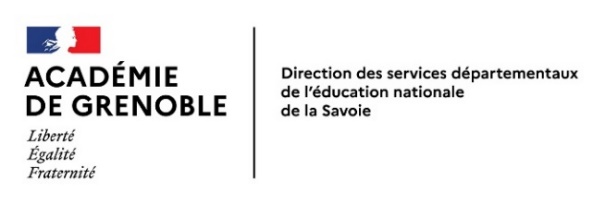 demande de majoration de barème pour rapprochement de conjointsDocument à transmettre avant le 19 avril 2024 à la DSDEN, Division du 1er degré , par mail à ce.dsden73-mouvement@ac-grenoble.frRègles du mouvement régissant les demandesPeuvent prétendre à la majoration de barème pour rapprochement de conjoint pour le mouvement départemental 2024 :Les enseignants mariés ou liés par un PACS, au plus tard le 31/12/2023Les enseignants ayant un enfant à charge âgé de moins de 18 ans au plus tard le 31/08/2024,  né, adopté ou reconnu par les deux parents, au plus tard le 31/12/2023.Conditions d’attribution :Se reporter à l’annexe 8 Situation de l’intéressé(e)NOM et Prénom : ………………………………………………………………………………………….………………..……………………Affectation en 2023/2024 (école + ville) : ………………………………………………………………………………………..……… TRS	 TRB à titre définitif	 à titre provisoireAdresse personnelle : ……………………………………..……………………………………………………….………………………….…………………………………………………………………………………..……………………………………………………………………………Téléphone : ____ / ____ / ____ / ____ / ____Adresse électronique professionnelle : ……………………………………………………….………….…… @ac-grenoble.frSituation maritale : marié(e)	 pacsé(e)	 autre, avec enfant reconnu par les deux parentsSituation du (de la) conjoint(e)NOM et Prénom : ………………………………………………………………………………………….…………………………Lieu de travail du conjoint : …………………………………………………………………………………………………..…………………..Commune demandée pour le rapprochement de conjoint en cas d’absence d’école dans la commune de travail du conjoint : …………………………………………………………………………………………………..…………………..Pièces à joindre à la demande :Justificatif de travail du conjoint de moins de 3 mois précisant la date de début de contrat et le lieu de travail (adresse complète précise). Pour le conjoint non salarié, tout document de moins de 3 mois émanant de l’organisme d’enregistrement de l’activité professionnelle mentionnant l’adresse complète précise.Copie du livret de famille ou du PACS et acte de naissance de moins de 3 mois de l’un des deux partenaires du PACSCertificat médical ou déclaration de grossesse précisant que l’état de grossesse est antérieur au 1er janvier 2024Date de la demande : ____ / ____ / 2024	Signature du demandeur :